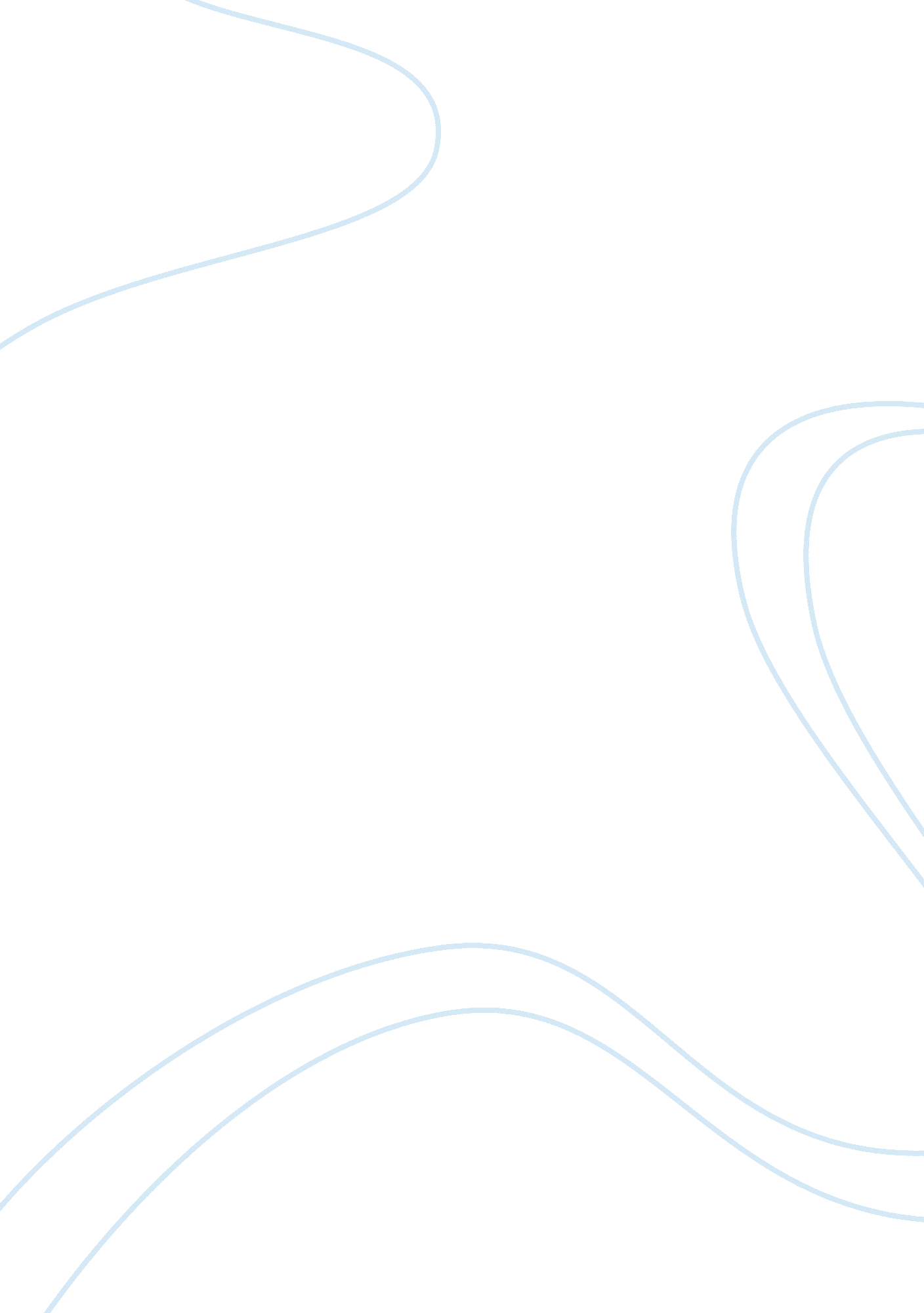 Nehru yuva kendra sangathanBusiness, Organization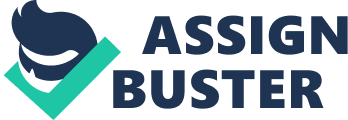 INTRODUCTION • The requisite fee alongwith the application/request could be paid by way of cash against proper receipt or by demand draft Nehru Yuva Kendra Sangathan (NYKS) is an autonomous organization of the Ministry of Youth Affairs and Sports with its offices in 500 districts of India. NYKS is the largest grass-root level apolitical organization in the world, catering to the needs of more than 8 million non-student rural youth in the age group of 13-35 years enrolled through 2. lakh village based youth organizations called Youth Clubs in the areas coveringeducationand training, awareness generation, skill development and self-employment, enterprise creation, thrift and cooperation, besides development of the body through sports and adventure and mind through sustained exposure to new ideas and development strategies. For organization of these activities, supervision, monitoring and evaluation, there are 47 Regional Offices and 18 Zonal Offices. In addition, programmes with active involvement and participation of rural youth in the areas such asHealth, FamilyWelfare, HIV-AIDS, Drug Abuse, PovertyAlleviation, Child Labour, Environment, Enrichment, Literacy, Women Empowerment, Eradication of Social Evils and other issues of Local, National and International importance are being undertaken in the villages with emphasis on value, vision and voluntary action. The basic idea behind the above strategy is to bring forth the rural youth into the mainstream of national development as active participants, responsible and productive citizens of modern and technological India, since the young people are not only a major human resource for development but also key agents for social change, economic development and technological innovation. Their imaginations, ideals, considerable energy and vision are essential in the continuing development of the society in which they live. The problems that young people face as well as their vision and aspirations are essential component of the challenge and prospects of today’s society and future generation. Consequently while paying focused attention on these aspects, NYKS has subsequently evolved emerged not merely as an organization, but as a rural youth movement in the country. HOW TO APPLY UNDER RTI ACT The following may be noted while submitting request for seeking information under RTI Act:- • Arrangements have been made at the Facilitation Counter of NYKS HQRS for receiving applications/request seeking information under RTI Act, 2005. Application/request can also be sent by post alongwith the requisite fee directly to the PIO in NYKS HQRS, APIO in NYKS Zonal Offices and kendras ; or banker's cheque or I. P. O drawn in favour of “ NYKS” for information as from PIO at hqrs & Zonal Offices and “ Youth Coordinator, Nehru Yuva Kendra _________ (name of the district) for information required from the Kendra ; • The details regarding Rules & Regulations pertaining to fee etc. nder RTI Act may be perused in the website of Ministry of Personnel, Public Grievance & Pension. Deptt of Personnel and Training http://www. persmin. nic. in/ MEMORANDUM OF ASSOCIATION The name of the Society shall be the Nehru Yuva Kendra Sangathan (hereinafter referred to as the ‘ Sangathan’). 2. The Registered office of the Sangathan shall be situated in the Union Territory of Delhi/New Delhi and is at present at the Shastri Bhawan, New Delhi. 3. The objects for which the Sangathan is established are :- ) To take over, manage, administer and run the existing Nehru Yuva Kendra; ii) To establish, run, manage and administer new Nehru Yuva Kendras anywhere in India and evaluate their working; iii) To promote and develop the concept of national . v) To function as a coordinating agency to link the youth with various departments/agencies integration, solidarity and secularism among the youth; iv) To involve the youth in programmes that would facilitate the organization of youthleadershiptraining programme, community singing, cultural activities, work camps, sports activities, elf-help programmes, physical and Adult Education, character building and Co-operative movement etcof the Government administering programmes like Integrated Rural Development Programme (IRDP), Training of Rural Youth for Self Employment (TRYSEM), Self-Employment, Health and Family Welfare Programmes, Adult Education etc. vi) To create an awareness among the rural youth and providing them necessary guidance for taking advantage of various rural development programmes; vii) To organize special training programmes for the functionaries in order to familiarize them with the programmes/schemes of various departments/agencies being implemented in rural areas; viii) To establish, run, manage and administer Regional offices of Sangathan anywhere in India; ix) To create administrative, technical and non-technical appointments, promotions and transfer thereto; x) To collaborate with State Governments, Union Territory Administrations and other Organizations in and outside India for furtherance of its objectives; xi) To advise the Government of India on all matters within its purview either suo-motto or on a reference from the Government; xii) To organize, sponsor, andfinanceseminars, conferences etc. n the field of youth and allied matters; xiii) To undertake, sponsor and encourage publication of journals and literature relating to youth; stipends in the implementation of these objects; xiv) To institute, offer and grant prizes, awards and stipends in the implementation of these objects; xv) To constitute Boards, Committees or other bodies as may be deemed fit and to prescribe their powers, functions, tenure etc; xvi) To accept and collect donations, grants and gifts and to undertake management of any endowment or trust and to make donations, grants and gifts for the purpose of these objects; xvii) To borrow and raisemoneywith or without security of moveable and immoveable properties belonging to the Sangathan provided that the prior approval of the Government of India is obtained in that behalf; xviii) To acquire, purchase or otherwise own, take on lease or hire, moveable and immoveable properties and to sell, mortgage, transfer or otherwise dispose of any such moveable or immoveable properties, but the prior approval of the Government of India inrespectof such immoveable properties shall be obtained; xix) To make Rules and Regulations for the conduct of the affairs of the Sangathan and to add, amend, vary or repeal them from time to time; xx) To maintain a ‘ Fund’ which shall be vested in the Sangathan; xxi) Generally to take all such measures as may be found necessary from time to time to achieve its objectives; and xxii) To do all such acts and things as the Sangathan may consider necessary, conducive or incidental to the attainment or enlargement of the aforesaid objects or any one of them. and other posts and to make 4. All the incomes, earnings, moveable or immoveable properties of the Sangathan Society shall be solely utilized and applied towards the promotion of its aims and objects only as set forth in the Memorandum of Association and no portion thereof shall be paid or transferred directly or indirectly by way of dividends, bonus profits or in any manner whatsoever, to the present or past members of the Sangathan Society or to any person claiming through any one or more of the present or the past members. No member of the Sangathan Society shall have any personal claim on any moveable or immoveable properties of the Sangathan Society to make any profits, whatsoever, by virtue of this membership. 5. The names, addresses, occupations and designations of the present members of the Board of Governors to whom the management of the Sangathan is entrusted, as required under 